№52КАРАР                                                         ПОСТАНОВЛЕНИЕ «10» 7инуар 2014 йыл                                               «10» января 2014годО присвоении почтовых адресов новым объектамРассмотрев заявление представленные документы Газимуллина Октябриса Файзулловича на основании Устава сельского поселения Янгантауский сельсовет муниципального района Салаватский район Республики Башкортостан по адресу: Республика Башкортостан, постановления от 29 июня 2012 года №32 «Об Административном регламенте предоставления Администрацией сельского поселения Янгантауский сельсовет муниципальной услуги «Присвоении (уточнение) адресов объектам недвижимого имущества», Администрация сельского поселения Янгантауский сельсовет муниципального района Салаватский район Республики Башкортостан.ПОСТАНАВЛЯЕТ: Земельным участкам, образованным в результате раздела земельного участка с кадастровым номером 02:42:180501:132 площадью4535 кв.м расположенного по адресу:452492, Республика Башкортостан, Салаватский район, д. Чулпан, ул. Зеленая д.17, присвоить новый почтовый адрес: 02:42:180501:132:ЗУ1-452492, Республика Башкортостан, Салаватский район, д. Чулпан, ул. Зеленая д.1702:42:180501:132:ЗУ2-452492, Республика Башкортостан, Салаватский район, д. Чулпан, ул. Зеленая д.11Контроль за исполнением данного постановления возложить на постоянную комиссию по бюджету, налогам и вопросам собственности.Глава сельского поселения                                               Янгантауский сельсовет:                                               М.М. ГариповБАШҠОРТОСТАН  РЕСПУБЛИКАҺЫСАЛАУАТ РАЙОНЫ МУНИЦИПАЛЬ РАЙОНЫНЫҢ ЯНҒАНТАУ АУЫЛСОВЕТЫ АУЫЛ БИЛӘМӘҺЕ ХАКИМИӘТЕ452492, Сулпан  ауылы, Йәшел урамы,13 йорттел. (34777) 2-88-22, 2-88-52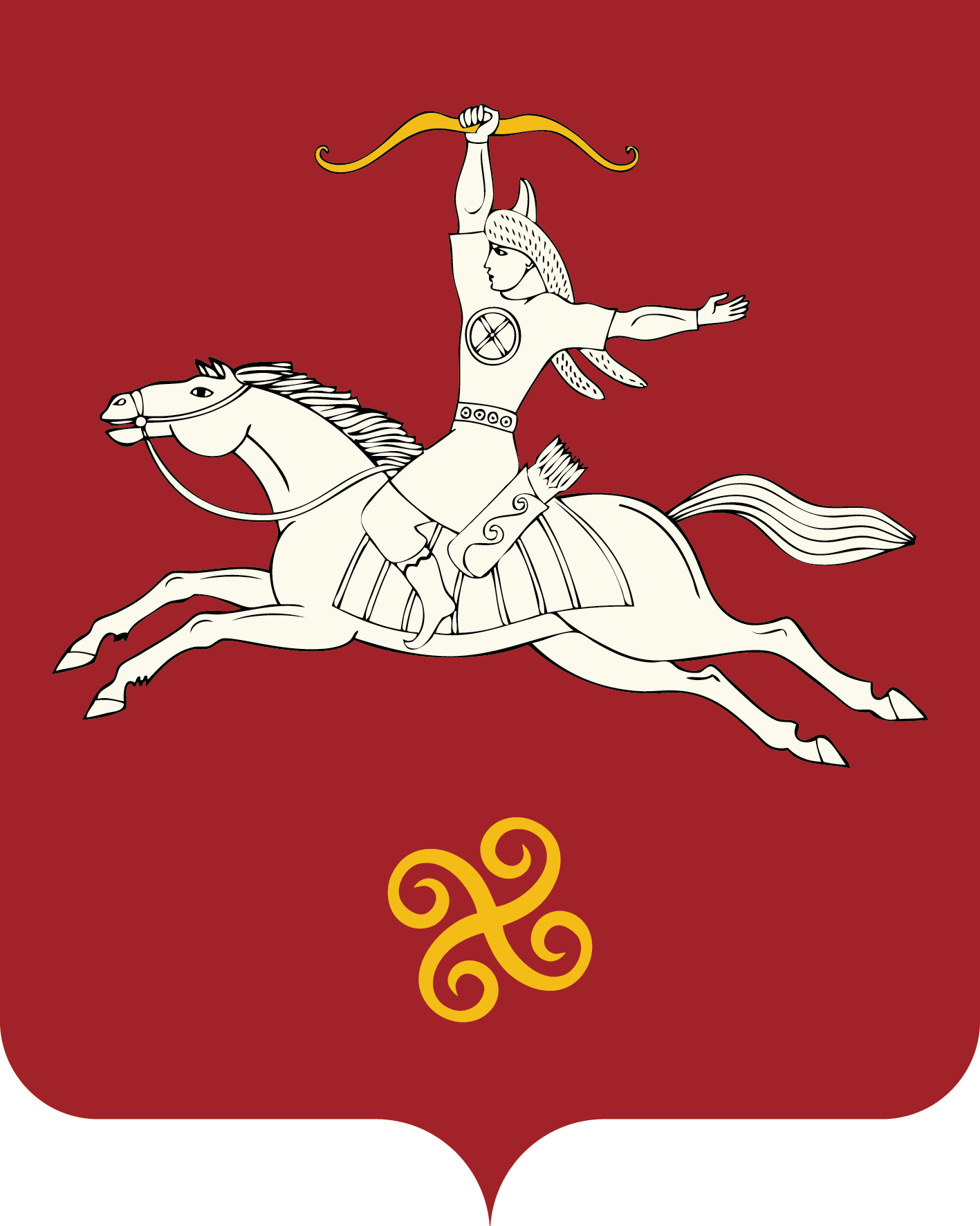 РЕСПУБЛИКА БАШКОРТОСТАНАДМИНИСТРАЦИЯ СЕЛЬСКОГО ПОСЕЛЕНИЯ ЯНГАНТАУСКИЙ СЕЛЬСОВЕТ МУНИЦИПАЛЬНОГО РАЙОНАСАЛАВАТСКИЙ РАЙОН452492,   д.Чулпан, ул.Зелёная,д.13тел. (34777) 2-88-22, 2-88-52